Smarties Math 6R                                          Name__________________________ #_____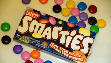 1. Create a table of values to record the number of Smarties you would have left after each mouthful if one mouthful contains five Smarties. Write the ordered pairs that represent your table of values. Mouthfuls		# of Smarties Left		Ordered Pairs2. Create an equation to represent the number of Smarties remaining, r, after m mouthfuls. 3. Which numbers in your equation represent the constant and the coefficient? 4. Graph the data from your 
table of values. 5. How many mouthfuls will 
it take to eat your whole 
box of Smarties? 6. How many mouthfuls will 
it take before you have at 
most 50 Smarties 
remaining? 6. How many mouthfuls will 
it take before you have <6 Smarties remaining? 